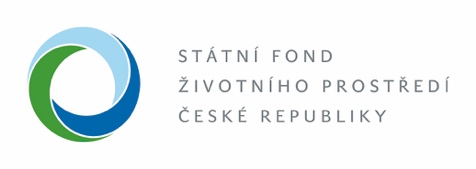 SMLOUVA O DÍLO č.       na realizaci díla s názvem „PŘÍRODNÍ ZAHRADA V ZŠ A MŠ DR. OLSZAKA, KARVINÁ – DODÁVKA DŘEVĚNÝCH PRVKŮ“uzavřená níže uvedeného dne, měsíce a roku v souladu s § 2586 a následujících ustanovení zákona č. 89/2012 Sb., občanský zákoník (dále jen občanský zákoník) mezi: Základní škola a Mateřská škola s polským jazykem vyučovacím - Szkoła Podstawowa i Przedszkole, Karviná, příspěvková organizace se sídlem: 		Dr. Olszaka 156, 73301 Karvinázastoupena: 		Mgr. Tomaszem Śmiłowskim, ředitelemIČO:			64628680bankovní spojení:	1721588339 /0800(dále jen „Objednatel“)aFirma: 			PV Stavby s.r.o.se sídlem:		Na Žvahově 198/8zastoupení: 		Viktor Horný, jednatelIČO:			04165667bankovní spojení: 	3859935993/0800(dále jen „Zhotovitel“)I. Základní ustanoveníSmluvní strany se dohodly, že tento závazkový vztah a vztahy z něj vyplývající se řídí zákonem číslo 89/2012 Sb., občanským zákoníkem, ve znění pozdějších předpisů, a to podle ustanovení § 2586 a následujících tohoto zákoníku. Zhotovitel prohlašuje, že je odborně způsobilý k zajištění předmětu plnění podle této smlouvy.II. Předmět dílaPředmětem díla je dodávka a související služby či práce spojené s instalací dřevěných prvků při realizaci zahrady v přírodním stylu.Rozsah jednotlivých dodávek a prací je vymezen v technické specifikaci a dále v položkovém rozpočtu, který je přílohou číslo 1 této smlouvy.Zhotovitel se zavazuje, že v rámci předmětu plnění poskytne rovněž dopravu na místo plnění.III. Doba a místo plněníZhotovitel je povinen dodat předmět díla včetně zajištění plné funkcionality a zprovoznění v místě plnění nejpozději do 90 kalendářních dnů ode dne podpisu smlouvy.Při dodání předmětu plnění Zhotovitel vyhotoví zápis, který podepíší všichni účastníci přejímacího řízení. Podpisem zápisu dochází k předání předmětu díla Objednateli. Zhotovitel bere na vědomí, že plnění předmětu smlouvy bude probíhat za provozu základní školy. Omezení provozu je možné jen v období letních prázdnin (1. 7. – 20. 8. 2023). Objednatel může převzít předmět díla i v případě, že vykazuje drobné vady a nedodělky, které samy o sobě ani ve spojení s jinými nebrání řádnému užívání díla ani neztěžují či nebrání provádění návazných prací. V takovém případě bude součástí zápisu o předání a převzetí předmětu díla seznam konkrétních vad s termíny jejich odstranění, nebo dohoda o slevě z ceny v případě vad neodstranitelných. Zhotovitel je povinen vady díla bezplatně odstranit ve lhůtách dohodnutých smluvními stranami, jinak bez zbytečného odkladu po oznámení těchto vad Zhotoviteli.V případě prodlení Zhotovitele s předáním díla uhradí Zhotovitel Objednateli smluvní pokutu ve výši 0,05 % z ceny díla bez DPH za každý i započatý den prodlení, maximálně však do výše celkové ceny za provedení díla. Uvedená smluvní pokuta nemá vliv na výši případné náhrady škody. Místem plnění je areál ZŠ a MŠ na adrese Dr. Olszaka 156, 73301 Karviná.IV. Práva a povinnosti stranZhotovitel se zavazuje, že dílo bude obsahově provedeno v souladu s příslušnými obecně závaznými právními předpisy, především normami ČSN EN 1176 a ČSN EN 1177. Zhotovitel je dále povinen provádět dílo prostřednictvím kvalifikovaného personálu včetně odborného dohledu a v souladu se zájmy Objednatele.Zhotovitel je povinen dodržovat pokyny Objednatele, pokud neodporují obsahu Smlouvy nebo právním předpisům a přesně a včas je splnit. Na případnou nevhodnost pokynu Objednatele je Zhotovitel povinen před zahájením plnění daného pokynu Objednatele prokazatelně písemně upozornit.Objednatel je oprávněn provádět průběžnou kontrolu prací Zhotovitele svými zaměstnanci nebo jinými k tomu prokazatelně pověřenými osobami.Objednatel umožní pracovníkům Zhotovitele vykonávajícím práce vstup na místo plnění uvedené v čl. III. odst. 7 smlouvy. Objednatel se dále zavazuje zajistit veškerou součinnost nutnou k provedení plnění dle této smlouvy. Objednatel si vyhrazuje právo ve lhůtě do okamžiku předání díla snížit, resp. zvýšit rozsah prací/dodávek.Jakékoliv vícepráce či změny kvality předmětu díla může Zhotovitel provést pouze na základě písemného a oboustranně uzavřeného dodatku ke Smlouvě.Zhotovitel má plnou odpovědnost v oblasti ochrany životního prostředí a nakládání s odpady, které vzniknou při jeho činnosti a je povinen nést v plné výši následný možný finanční postih ze strany orgánů státní správy působících v oblasti ochrany životního prostředí za nedodržování právních předpisů upravujících ochranu životního prostředí.Zhotovitel je povinen dodržovat při provádění prací předpisy o bezpečnosti a ochraně zdraví při práci. Je odpovědný za úrazy a škody, které vzniknou porušením nebo zanedbáním bezpečnostních norem podle příslušných ustanovení zákoníku práce a nařízení vlády, kterým se provádí zákoník práce a některé další zákony, příp. podle zvláštních předpisů.V. Cena díla a fakturaceCena díla je určena dohodou stran na základě oceněného položkového rozpočtu, který je přílohou č. 1 této smlouvy, na částku:Zhotovitel bere na vědomí, že celková cena zakázky je cenou pevnou, maximální a nepřekročitelnou, a to za dílo provedené v rozsahu a kvalitě dle závazných podkladů pro jeho provedení dle této Smlouvy a současně provedené v čase plnění dle této Smlouvy. Cena obsahuje veškeré náklady zhotovitele na řádné zhotovení díla včetně veškerých vedlejších nákladů a přiměřeného zisku.Zhotovitel vystaví a objednatel uhradí fakturu za práce a dodávky. Podkladem k vystavení faktury – daňového dokladu - je soupis skutečně provedených dodávek a prací vystavovený zhotovitelem a potvrzený za objednatele. Objednatel neposkytuje zálohy na provádění díla. Faktura bude obsahovat náležitosti stanovené zákonem č. 235/2004 Sb., o DPH, ve znění pozdějších změn a doplňků, číslo účtu, na který má být platba provedena a musí obsahovat číslo žádosti projektu 1220500237, název Přírodní zahrada v ZŠ a MŠ Dr. Olszaka, Karviná.Objednatel uhradí fakturu zhotovitele nejpozději do 14 dnů po jejím obdržení. Dojde-li ze strany objednatele k prodlení při úhradě faktury, je objednatel povinen zaplatit zhotoviteli úrok z prodlení ve výši 0,01% z výše faktury.VI. Záruka a odpovědnost za vadyZhotovitel ručí za veškeré vlastní provedené práce a kvalitu použitého materiálu (tj. rostlin, osiva, chemických přípravků, hnojiv použitých při zakládání a údržbě použitých výsadeb). Zhotovitel dále odpovídá za dodržení správného technologického postupu dle projektové dokumentace.Zhotovitel poskytuje objednali záruku za jakost díla v délce minimálně 24 měsíců.Záruka počíná běžet dnem předání a převzetí díla. Od této doby odpovídá zhotovitel za vady, které objednatel zjistil, a které včas reklamoval.Objednatel je povinen vady písemně reklamovat na adresu zhotovitele bez zbytečného odkladu po jejich zjištění. V reklamaci uvede popis vady a jak se vada projevuje. Dále v reklamaci může objednatel uvést své požadavky, jakým způsobem požaduje vadu odstranit nebo zda požaduje finanční náhradu. Tyto požadavky jsou pro zhotovitele závazné, nedohodnou-li se obě strany jinak.V reklamaci bude uveden termín odstranění reklamované vady či finanční náhrady. Pokud zhotovitel nedohodne termín jiný, bude tento termín brán jako termín závazný, jehož nesplnění podléhá penalizaci 500,-Kč za každý den překročení této lhůty.  Pokud zhotovitel nezapočne s odstraňováním vady ani do 15 dnů po obdržení reklamace objednatele, je objednatel oprávněn na náklady zhotovitele pověřit odstraněním vady jinou specializovanou firmu.Stejný postup jako v předchozím odstavci se stanoví i pro případ, že zhotovitel reklamovanou vadu neuznává. Náklady na její odstranění nese zhotovitel až do rozhodnutí soudu. V případě havárie započne zhotovitel s odstraněním vady bezodkladně, tj. do 5-ti hodin od jejího oznámení, pokud se strany nedohodnou jinak. V opačném případě je objednatel oprávněn na náklady zhotovitele pověřit odstraněním vady jinou specializovanou firmu.VII. Odpovědnost Zhotovitele za škoduZhotovitel je odpovědný za škodu, která Objednateli vznikla (vznikne) zejména jako následek nedostatku(ů) plnění sjednaného touto smlouvou a má povinnost, respektive již tímto se zavazuje ji nahradit v plné výši. Zhotovitel je dále odpovědný za škodu způsobenou Objednateli vykonáním nebo nevykonáním sjednaných činností a poskytnutím nebo neposkytnutím sjednaného plnění. Zhotovitel prohlašuje, že je pojištěn na odpovědnost za škodu způsobenou třetím osobám dodávkou, instalací, resp. montáží nebo testováním předmětu plnění způsobenou na ostatním majetku až do výše ceny díla.VIII. Závěrečná ustanoveníV případě odstoupení od smlouvy jednou ze stran je tato povinna uhradit druhé straně veškeré prokazatelně vzniklé náklady.Smluvní strany prohlašují, že při vzájemné písemné komunikaci budou používat adresy uvedené v úvodu této smlouvy, neoznámí-li si písemně jejich změnu. Veškeré písemnosti zaslané na tyto adresy budou považovány za doručené druhý den po předání k odeslání poštovním službám.Smluvní strany se dohodly na tom, že tato smlouva nabude platnosti dnem podpisu a účinnosti nabude smlouva dnem uveřejnění smlouvy v registru smluv.Smluvní strany souhlasí s uveřejněním v registru smluv dle zákona č. 340/2015 Sb., o registru smluv, v platném znění. Smluvní strany souhlasí s tím, že v registru smluv bude zveřejněn celý rozsah smlouvy, a to na dobu neurčitou.  Smlouvu do registru smluv odešle objednatel.Změnit nebo doplnit tuto smlouvu mohou smluvní strany jen po vzájemné dohodě, a to formou písemných dodatků. Objednatel a zhotovitel jsou oprávněni odstoupit od této smlouvy v případech stanovených v občanském zákoníku a v případech uvedených v této smlouvě. Oprávnění zástupci stran prohlašují, že smlouvou na důkaz souhlasu s jejím obsahem potvrzují svými vlastnoručními podpisy.Smlouva je vyhotovena ve 2 výtiscích, z nichž každá strana obdrží po 1 vyhotovení.Přílohy: Položkový rozpočet Technická dokumentace (archivovaná u objednatele)Celková cena bez DPH260 300,-- KčDPH v Kč54 663,-- KčCelková cena vč. DPH  314 963,-- KčV Karviné dne: 12.6.202325. 5. 2023Objednatel:Zhotovitel:…………………………………………Mgr. Tomasz Śmiłowski, ředitel…………………………………………Viktor Horný, jednatel	